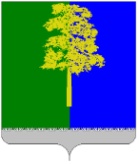 Муниципальное образование Кондинский районХанты-Мансийского автономного округа – ЮгрыГЛАВА КОНДИНСКОГО РАЙОНАПОСТАНОВЛЕНИЕВ целях обсуждения проекта постановления администрации Кондинского района об утверждении проекта планировки, проекта межевания территории 
для размещения линейного объекта «Автомобильная дорога «г. Урай – с. Шаим», 
2 + 950 – км 29 + 680», на основании заявления казенного учреждения Ханты-Мансийского автономного округа – Югры «Управление автомобильных дорог», 
в соответствии с Градостроительным кодексом Российской Федерации, решением Думы Кондинского района от 29 октября 2021 года № 843 «О принятии осуществления части полномочий по решению вопросов местного значения», решением Думы Кондинского района от 26 апреля 2022 года № 901 «Об утверждении порядка организации и проведения общественных обсуждений или публичных слушаний по вопросам градостроительной деятельности в Кондинском районе», постановляю:1. Назначить общественные обсуждения по рассмотрению проекта постановления администрации Кондинского района об утверждении проекта планировки и проекта межевания территории (далее – Проект) (приложение), в отношении земельного участка, расположенного в границах муниципального образования сельское поселение Мулымья Кондинского района Ханты-Мансийского автономного округа – Югры, п. Назарово, с. Чантырья с 09 января 2024 года.2. Провести общественные обсуждения по Проекту на официальном сайте органов местного самоуправления Кондинского района в сети «Интернет» в разделе «Общественные обсуждения» (далее - официальный информационный портал), открыть экспозицию Проекта.3. Организацию проведения общественных обсуждений возложить на управление архитектуры и градостроительства администрации Кондинского района (далее - Управление).4. Управлению:4.1. В срок до 29 декабря 2023 года разместить оповещение (информационное сообщение) о начале общественных обсуждений в соответствии с требованиями статьи 5.1 Градостроительного кодекса Российской Федерации.4.2. В срок до 29 декабря 2023 года разместить Проект и информационные материалы на официальном информационном портале.4.3. Открыть экспозицию Проекта с 09 января 2023 года по 22 января 2024 года с 08:30 до 12:00, с 13:30 до 18:00, кроме выходных и нерабочих праздничных дней, по адресу: ул. Титова, 26, каб. 203, пгт. Междуреченский, Кондинский район, Ханты-Мансийский автономный округ – Югра.5. Установить срок проведения общественных обсуждений 14 календарных дней с даты обеспечения доступности Проекта и информационных материалов для ознакомления общественности.6. Предложения и замечания по Проекту принимаются с 09 января 2024 года 
по 21 января 2024 года включительно на официальном информационном портале по адресу электронной почты Управления: uaig@admkonda.ru, а также посредством записи в журнале регистрации участников общественных обсуждений по вопросам градостроительной деятельности.7. По результатам проведения общественных обсуждений протокол и заключение опубликовать на официальном информационном портале.8. Проведение общественных обсуждений осуществляется в соответствии с порядком организации и проведения общественных обсуждений или публичных слушаний по вопросам градостроительной деятельности в Кондинском районе, утвержденным решением Думы Кондинского района от 26 апреля 2022 года № 901.9. Обнародовать постановление в соответствии с решением Думы Кондинского района от 27 февраля 2017 года № 215 «Об утверждении Порядка опубликования (обнародования) муниципальных правовых актов и другой официальной информации органов местного самоуправления муниципального образования Кондинский район» и разместить на официальном сайте органов местного самоуправления Кондинского района.10. Контроль за выполнением постановления возложить на заместителя главы района А.И. Уланова. са/Банк документов/Постановления 2023Приложениек постановлению главы районаот 26.12.2023 № 94-пПРОЕКТМуниципальное образование Кондинский районХанты-Мансийского автономного округа – ЮгрыАДМИНИСТРАЦИЯ КОНДИНСКОГО РАЙОНАПОСТАНОВЛЕНИЕОб утверждении проекта планировки и проекта межевания территорииВ соответствии со статьей 45 Градостроительного кодекса Российской    Федерации, Федеральным законом от 06 октября 2003 года № 131-ФЗ 
«Об общих принципах организации местного самоуправления в Российской Федерации», администрация Кондинского района постановляет:1. Утвердить проект планировки и проект межевания территории для размещения линейного объекта «Автомобильная дорога «г. Урай – с. Шаим», 
2 + 950 – км 29 + 680», расположенного на территории муниципального образования Кондинский район (приложение).2. Постановление разместить на официальном сайте органов местного самоуправления Кондинского района.3. Контроль за выполнением постановления возложить на заместителя главы района А.И. Уланова. от 26 декабря 2023 года№ 94-п пгт. МеждуреченскийО назначении общественных обсуждений по рассмотрению проекта планировки, проекта межевания территории для размещения линейного объекта «Автомобильная дорога «г. Урай – с. Шаим», 2 + 950 – км 29 + 680»Исполняющий обязанности главы районаА.В.Кривоноговот                    2024 года№пгт. МеждуреченскийГлава районаА.А.Мухин